	Välkommen	till presentation och samtal kring boken	Lars Wohlin 	Stocksundspojken som blev riksbankschef	och hjälpte Sverige säga nej till euron 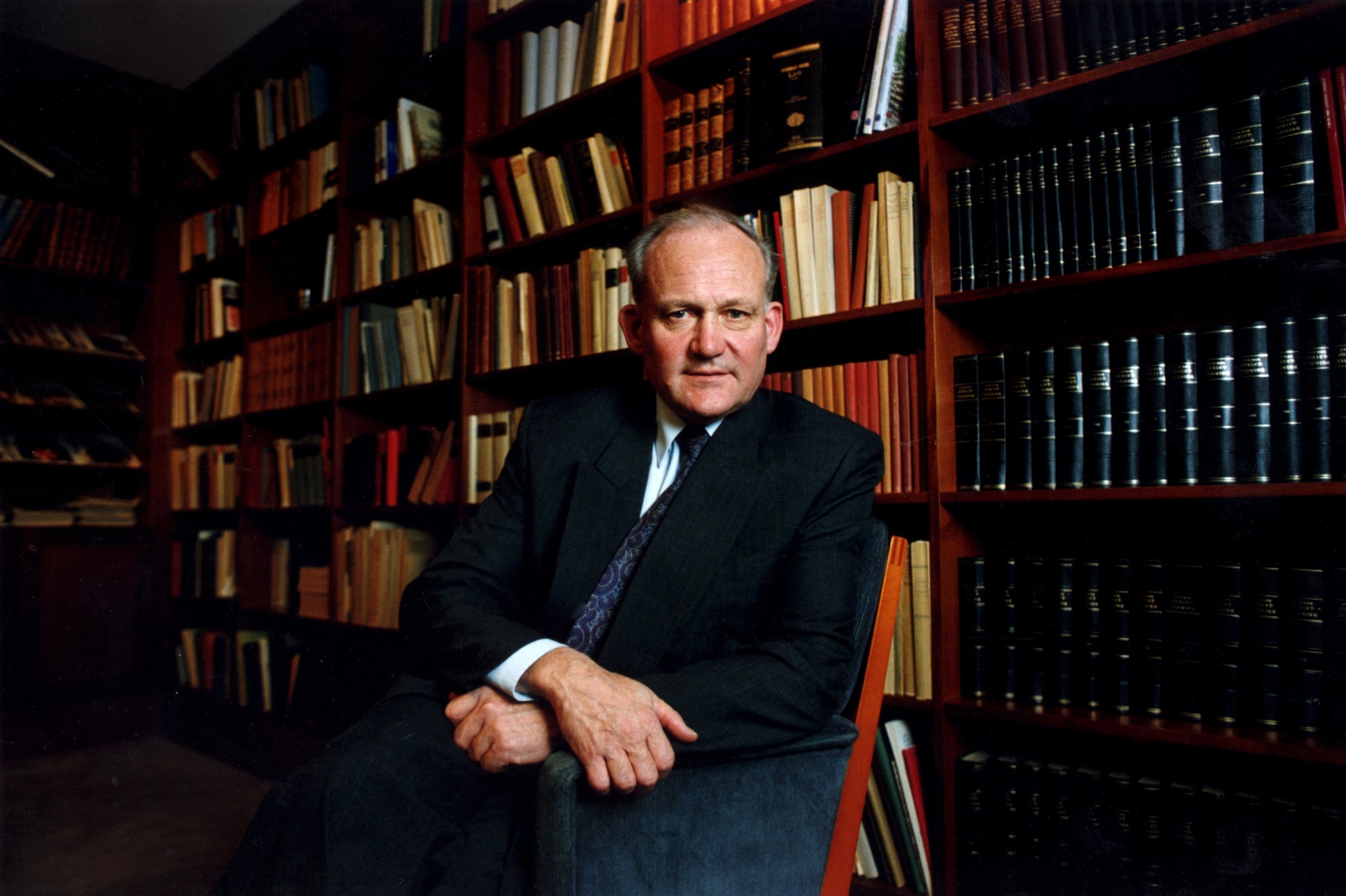 	Tid: Tisdagen den 13 februari. Plats: Cedergrenska Tornet, Riddarsalen. Kungsvägen 2, Stocksund. 	Program: Författaren Torsten Sverenius presenterar boken och berättar om arbetet.	Ett par inbjudna gäster kommenterar boken. Mellan kl 17.00 – 18.00. 	Efter presentationen serveras vin och smörgåsar. Avslutning kl 20.00.	V g meddela senast torsdagen den 8 februari om ni kan komma.	Birgit Erngren Wohlin	Telefon: 070-266 78 23	E-post: birgit.erngren-wohlin@telia.com